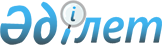 Об отзыве из Парламента Республики Казахстан проекта Закона Республики Казахстан "О ратификации Протокола о поэтапной отмене ограничений во взаимной торговле государств-участников СНГ"Постановление Правительства Республики Казахстан от 19 ноября 2007 года N 1102

      Правительство Республики Казахстан  ПОСТАНОВЛЯЕТ: 

      отозвать из Парламента Республики Казахстан проект Закона Республики Казахстан "О ратификации Протокола о поэтапной отмене ограничений во взаимной торговле государств-участников СНГ", внесенный  постановлением  Правительства Республики Казахстан от 6 июня 2006 года N 513.        Премьер-Министр 

       Республики Казахстан 
					© 2012. РГП на ПХВ «Институт законодательства и правовой информации Республики Казахстан» Министерства юстиции Республики Казахстан
				